 Memoriu de prezentareI. Denumirea proiectului: DESFIINTARE CORP C10, CORP C12, CORP C13, CORP C15 și TURN TV  STADIONUL MUNICIPAL "EUGEN POPESCU"II. Titular:- numele: U.A.T. MUNICIPIUL TARGOVISTE- adresa poștală: Str. Revolutiei, Nr. 1-3, Municipiul Tragoviste, Judet Dambovita- numărul de telefon, de fax și adresa de e-mail, adresa paginii de internetTel: 0245/611.222, 0786/122.500, 0245/613.928;Email: primarulmunicipiuluitargoviste@pmtgv.roWeb: www.pmtgv.ro- numele persoanelor de contact: Jr. Daniel Cristian Stan- director/manager/administrator: Jr. Daniel Cristian Stan- responsabil pentru protecția mediului: - - - III. Descrierea caracteristicilor fizice ale întregului proiect:un rezumat al proiectului;Terenul studiat apartine Municipiului Targoviste, se afla in Judetul Dambovita, Municipiul Targoviste, Strada Justitiei, Nr. 3 si este identificat prin numar cadastral 84769 apartinand UAT Targoviste. Terenul are suprafata masurata de 34,434mp, suprafata din acte de 37,273mp iar in prezent pe acesta functioneaza Stadionul Municipal “Eugen Popescu” avand o capacitate de 6,500 locuri. Stadionul a fost finalizat intre anii 1980-1982.Amplasamentul studiat este prezentat in planul de situatie, anexat si prezinta urmatoarele vecinatati:Nord: 	Proprietate particulara, pe lungimea de 38.61m;Mun. Targoviste – Nr. Cad. 10323, pe lungimea de 69.59m;Mun. Targoviste – Nr. Cad. 10317, pe lungimea de 33.53m;Vest: 	Mun. Targoviste, Aleea Coconilor, Nr. Cad. 84734, pe o lungime de 41.85m; Mun. Targoviste, Aleea Coconilor, Nr. Cad. 83928, 83858, pe o lungime de 117.46m; Est: 	Mun. Targoviste – Str. Nicolae Dobrin, Nr. Cad. 83882, pe o lungimea de 74.79m;Grindeanu Lucian, Nr. Cad. 7923, pe o lungime de 42.24m;Muzeul Scriitorilor Damboviteni, Nr. Cad. 75536, pe o lungime de 78,38m;Casa Armatei, Nr. Cad. 83105, 83106, pe o lungime de 49.21m;Sud: 	Mun. Targoviste – Str. Justitiei, nr. Cad. 83119, 83825, pe o lungime de94.85m;Parchetul Jud. Dambovita, Nr. Cad. 5323, pe o lungime de 39.23m;Nr. Cad. 84637pe o lungime de 25.28m.Accesul auto și pietonal în incinta amplasamentului se realizează din căi de acces asfaltate, cu câte o bandă pe fiecare sens de mers, anume - Strada Justiției și Aleea Coconilor (lățime 7m), sau un drum de importanță redusă (lățime 5m), neasfaltat, strada Nicolae Dobrin.La momentul întocmirii prezentei documentații, Mai 2019, accesul din aleea Coconilor către Calea Domnească nu este posibil decât cu autoturisme din cauza restricției de gabarit reprezentată de porta „Dealu Vanatorilor” (cod LMI DB-I-m-A-16953.01). De aceea, utilajele pot intra în amplasament din strada Nicolae Dobrin sau din strada Gimnaziului și drumul de legătură până la Aleea Coconilor, intersecție aflată la Nord de Stadion, la cca. 400m.Accesul auto și pietonal în interiorul imobilului se realizează pe drumuri betonate cu lățimi de 5-7m.Bilant teritorial:Suprafata terenului: St=34,434mp;Suprafețe construite existente: Sc= 7,049mp;Suprafețe construite desfasurate existente: Sc= 7,087mp;Suprafețe construite (dupa desfiintare): Sc= 3,591mp;Suprafețe construite desfasurate existente: Sc= 3,591mp;Indicatori urbanistici existenti:POT existent = Sc/St x 100 =  7,087/34,434 x 100 = 20.47%;CUT existent = Scd/St = 7,087/34,434 = 0.21;Indicatori urbanistici propusi (dupa desfiintare):POT propus = Sc/St x 100 =   3,591/34,434 x 100 =  10.43%;CUT propus = Scd/St = 3,591/34,434 = 0.10.Stadionul este construit partial pe un taluz de pamant si partil are structura realizata din elemente prefabricate din beton armat. Infrastructura structurilor din beton armat este realizata din fundatii izolate sub stalpi si sunt realizate din beton armat. Stadionul nu este acoperit. Sub tribuna 2 este amenajat un imobil cu regim de inaltime parter, care are structura de rezistenta din zidarie portanta confinata cu stalpisori si centuri din beton armat. Fundatiile sunt de tipul fundatiilor continue sub zidarie, din beton armat. Pereţii exteriori sunt din zidarie cu grosime de varibila. Planseul peste parter este realizat din beton armat. Acoperisul este de tip sarpanta din lemn cu invelitoare din tabla zincata. Pardoselile sunt realizate din gresie. Tâmplăria exterioară din PVC alb cu geam termopan si tâmplăria interioară este din PVC alb.Turnul TV are structura metalica si este amplasat pe o fundatie din beton armat.In prezent se poate aprecia faptul ca constructiile au fost exploatate in conditii normale, dar au existat deficiente “conceptuale” privind realizare ansamblului, fara a se tine seama de efectele de gelivitate si de diferente semnificative de temperature, care au afectat starea tehnica vizibila actual. Cu o anumita periodicitate si in functie de posibilittile financiare, s-au efectuat enele lucrari de reparatii curente.Ca urmare a identificarii unor deficiente la structura de rezistenta, incepand cu anul 2011 s-a interzis accesul publicului la tribuna a 2-a si peluze. In anul 2018 s-a realizat expertizarea Stadionului Minicipal “Eugen Popescu” din Targoviste. Expertiza tehnica a stadionului Municipal “Eugen Popescu” din Targoviste, a fost intocmita de catre Prof. Univ. Dr. Ing. Anton Chirica, in anul 2018 si mentioneaza urmatoarele deficiente:-	Pe zona unde nu exista structura din beton armat, gradenele sprijina direct pe pamant;-	Gradenele sunt realizate din fasii din beton armat, iar deasupra a fost aplicat un strat de uzura din zgura. Acestea inca de la faza de executie au avut probleme in sensul ca prezinta segregari foarte mari, fapt ce a dus la coroziunea armaturilor si in unele locuri “dizolvarea betonului”;-	Stalpii sunt prefabricate, realizati din beton armat si prezinta degradari accentuate in sensul ca pe zone extinse stratul de acoperire cu beton al armaturilor a fost expluzat, iar armaturile astfel expuse s-au corodat pana la disparitie. Acelasi lucru s-a intamplat si cu o parte din grinzile prefabricate. In anumite zone, betonul de la baza stalpilor a fost expulzat, semn ca incarcarile suferite au fost peste cele admisibile. Clădirile au o vechime mare și nu au suferit intervenții sau modernizări capitale în acest interval de timp.Construcțiile nu corespund exigențelor actualelor norme de proiectare privind structura de rezistenta, conformarea seismica a acestora nu corespunde din punct de vedere al confortului și nu poseda elemente patrimoniale spre a fi păstrate.Consolidarea acestor corpuri de clădire este costisitoare și anevoioasa și indiferent de soluția aleasa aceasta nu este eficienta 100%. Drept urmare soluția optimă este desființarea lor.Conform raportului de expertiză, lucrările de execuție necesare pentru demolare nu vor afecta sau influența rezistența și stabilitatea construcțiilor învecinate.Lucrările de demolare propuse se vor executa pe amplasament, cu echipamente și utilaje care nu vor pune în pericol siguranța construcțiilor învecinate.justificarea necesității proiectului;Stadionul Municipal “Eugen Popescu” din Targoviste a fost expertizat in anul 2018, rezultand necesitatea interventiilor privind stoparea efectelor negative care ar accentua starea de degradare a constructiei, precum si efectuarea unor lucrari in conformitate cu cerintele regulamentelor europene privind functionarea stadioanelor. In acest mod se asigura conditii pentru functionarea in continuare a bazei sportive pe care echipa de fotbal A.F.C. Chindia Targoviste isi desfasoara activitatea. In acest sens, cu adresa inregistrata la Municipiul Targoviste, C.S.M. Targoviste transmite punctual de vedere cu privire la oportunitate aplicarii variantei de interventie respectiv de incadrare a stadionului in categoria a 3-a, pentru a putea gazdui meciuri din liga 1 de fotbal.În urma studierii variantelor tehnico-economice puse în vedere de către expertiza menționată anterior, beneficiarul lucrării a decis demolarea/desființarea.Având în vedere faptul că structura în discuție este executată din elemente din beton armat mixte (monolit și prefabricate), lucrările de demolare vor fi executate respectând recomandările Ghidului de Execuție cu privire la execuția lucrărilor de demolare a elementelor de construcție din beton și beton armat, indicativ GE022-1997.perioada de implementare propusă: 6 lunie) planșe reprezentând limitele amplasamentului proiectului, inclusiv orice suprafață de teren solicitată pentru a fi folosită temporar (planuri de situație și amplasamente);Anexat prezentului memoriu se regasesc planurile:85-GA-01 – Plan de incadrare in zona 85-GA-02 – Plan de situatief) o descriere a caracteristicilor fizice ale întregului proiect, formele fizice ale proiectului (planuri, clădiri, alte structuri, materiale de construcție și altele).Se prezintă elementele specifice caracteristice proiectului propus:- profilul și capacitățile de producție;Nu este cazul.- descrierea instalației și a fluxurilor tehnologice existente pe amplasament (după caz);Nu este cazul.- descrierea proceselor de producție ale proiectului propus, în funcție de specificul investiției, produse și subproduse obținute, mărimea, capacitatea;Nu este cazul.- materiile prime, energia și combustibilii utilizați, cu modul de asigurare a acestora;Nu este cazul.- racordarea la rețelele utilitare existente în zonă;Nu este cazul.- descrierea lucrărilor de refacere a amplasamentului în zona afectată de execuția investiției;Nu este cazul.- căi noi de acces sau schimbări ale celor existente;Nu este cazul.- resursele naturale folosite în construcție și funcționare;Nu este cazul.- metode folosite în construcție/demolare;Nu este cazul.- planul de execuție, cuprinzând faza de construcție, punerea în funcțiune, exploatare, refacere și folosire ulterioară;Nu este cazul.- relația cu alte proiecte existente sau planificate;Nu este cazul.- detalii privind alternativele care au fost luate în considerare;Nu este cazul.- alte activități care pot apărea ca urmare a proiectului (de exemplu, extragerea de agregate, asigurarea unor noi surse de apă, surse sau linii de transport al energiei, creșterea numărului de locuințe, eliminarea apelor uzate și a deșeurilor);Nu este cazul.- alte autorizații cerute pentru proiect.Nu este cazul.IV. Descrierea lucrărilor de demolare necesare:- planul de execuție a lucrărilor de demolare, de refacere și folosire ulterioară a terenului;Durata de executie a proiectului este estimata la 6 luni.  - descrierea lucrărilor de refacere a amplasamentului;In vederea realizarii investitiei propuse, se vor efectua lucrari de indepartare a vegetatiei spontane. Lucrarile de sistematizare pe verticala care urmeaza sa fie realizate se refera la inierbarea spatiilor libere ramase in urma executarii lucrarilor.- căi noi de acces sau schimbări ale celor existente, după caz;In urma realizarii lucrarilor propuse, nu se vor efectua modificari ale acceselor, acestea mentinandu-se.Accesul auto și pietonal în incinta amplasamentului se realizează din căi de acces asfaltate, cu câte o bandă pe fiecare sens de mers, anume - Strada Justiției și Aleea Coconilor (lățime 7m), sau un drum de importanță redusă (lățime 5m), neasfaltat, strada Nicolae Dobrin.In prezent accesul din aleea Coconilor către Calea Domnească nu este posibil decât cu autoturisme din cauza restricției de gabarit reprezentată de porta „Dealu Vanatorilor” (cod LMI DB-I-m-A-16953.01). De aceea, utilajele pot intra în amplasament din strada Nicolae Dobrin sau din strada Gimnaziului și drumul de legătură până la Aleea Coconilor, intersecție aflată la Nord de Stadion, la cca. 400m.- metode folosite în demolare;Desființarea/demolarea se va face în etape succesive: stabilirea și asigurarea perimetrului șantierului, organizare de șantier, eliberarea spațiilor în care se mai află depozitate materiale la data începerii execuției, sprijinirea elementelor verticale și orizontale care prezintă risc de prăbușire pe durata lucrărilor și desființarea/demolarea propriu-zisă, urmată de transportul molozului rezultat către spații special amenajate în acest scop.Înainte de începerea lucrărilor de desfaceri, executantul lucrării va lua următoarele masuri:- va afișa placarde de interzicere a accesului persoanelor străine pe teritoriul șantierului, care va fi încercuit corespunzător;- va identifica eventualele instalații supraterane care se pot afla în raza de acțiune a utilajelor (conducte de gaze, linii de electricitate, etc), luând masuri pentru a nu fi deteriorate;- va lua masurile necesare pentru prevenirea prăbușirii diferitelor părți ale construcției ce se demolează;- va lua măsuri de protecție a vecinătăților cauzate de șocuri puternice, degajarea puternică de praf, împroșcări de materiale.Înainte de începerea lucrărilor, întreg personalul care ia parte la execuție va fi instruit asupra procesului tehnologic, succesiunea operaților, fazele de execuție, modul de utilizare a mijloacelor tehnice și asupra măsurilor specifice de protecția muncii care decurg din natura operațiilor.În accepțiunea Legii nr.10/1995 actualizata cu modificările ulterioare, postutilizarea construcțiilor cuprinde activitățile de dezafectare, demontare și demolare a construcțiilor, de recondiționare și refolosire a elementelor și produselor recuperabile, precum și reciclarea deșeurilor cu asigurarea protecției mediului potrivit legii.Conform art.41 al HG261/1994, desfacerea și demontarea construcției cuprinde următoarele faze:•	dezechiparea construcției prin desfacerea și demontarea elementelor de instalații funcționale, de finisaj și de izolație;•	demontarea părților și elementelor de construcție;•	demolarea părților de construcție nedemontabile (zidării, structură de rezistență) inclusiv a fundațiilor construcției.•	demontarea părților și elementelor de construcție și instalațiilor demontate, recuperarea componentelor și produselor refolosibile;•	transportul deșeurilor nefolosibile și nereciclabile în zonele destinate pentru utilizarea de materii prime brute sau reintegrarea în natură;In art.42 și 43 ale aceleași HG261/1994 se dau măsuri precise privind recondiționarea, demolarea, reciclarea și refolosirea produselor și materialelor de construcții rezultate din demolarea construcțiilor.Executantul lucrărilor de demolare are următoarele obligații:•	să înceapă execuția lucrărilor de demolare numai în baza autorizație de desființare și respectarea documentației tehnice verificate, funcție de categoria de importanță a construcției;•	respectarea condițiilor de calitate prevăzute de documentația tehnică;•	instruirea personalului asupra procesului tehnologic, asupra succesiunii fazelor și operațiilor și a măsurilor de protecție a muncii;•	luarea de măsuri de protecție a vecinătăților prin evitarea de transmitere a vibrațiilor sau șocurilor și a degajărilor mari de praf.Demolarea zidăriei existente se va face în conformitate cu prevederile tehnice și normele de protecție în vigoare, normele de protecție a muncii aprobate de Ministerul Muncii și Ministerul Sănătății cu Ordinele nr.34/1975 și 60/1975, inclusiv modificările aprobate cu ordinul 110/1997 și 39/1907.Executanții și beneficiarul vor respecta Legea Sănătății și Securității Muncii, Regulamentul privind protecția și igiena în construcții, publicat de M.L.P.A.T cu ordinul nr.9/N/1993.Dezechiparea construcției presupune ansamblul de lucrări descrise după cum urmează:•	Întreruperea alimentării cu energie electrică a imobilelor alimentate electric, cu excepția iluminatului care va fi întrerupt înaintea începerii desființării;•	Demontarea învelitorii (panouri, elementele de preluare a apelor pluviale, etc.) prin desfacerea straturilor componente;•	Demontarea pereților exteriori pe travei, inclusiv uși și ferestre;•	Demontarea pereților interiori pe travei, panouri metalice sau zidărie;•	Demontarea altor elemente de construcție;•	Demolarea elementelor din beton, beton armat, supraterane sau îngropate (grinzi, stâlpi, fundații pahar);•	Refacerea terenului natural.Demolarea părților componente ale clădirilor trebuie astfel executate, încât demolarea unei părți din clădire sau a unui element de construcție sa nu atragă prăbușirea neprevăzută a altei părți sau altui element.Se interzice:•	demolarea concomitenta a elementelor de construcții;•	utilizarea rețelei electrice a clădirii în care se fac operațiuni de demolare, pentru iluminarea locului de lucru, înainte de demolare se va amenaja o rețea electrica separata, care sa nu aibă nici un fel de legătură cu construcția care se demolează.In cursul lucrărilor de demolare se vor lua masuri pentru a se evita praful prin stropirea cu apa a porțiunilor de clădire care se demolează si/sau prin montarea pe schele a plaselor de protecție.In cazul unui front mic de lucru sau al unei rezistente și stabilitate insuficiente a elementelor ce se demolează, muncitorii vor fi legați cu centuri de siguranță de elementele fixe și rezistente ale construcției, elemente care nu se demolează. Se vor identifica elementele de legătură și se vor proteja în vederea asigurării unui nivel de siguranță pentru succesiunea etapelor de demolare și de a asigura stabilitatea părților structurale nedemolate încă.Se vor lua toate masurile necesare pentru a preveni răspândirea noroiului și molozului pe drumuri de către vehicule. Nu se admite deversarea/introducerea molozului și a noroiului în canalizarea publica sau cursuri de apa.Schelele folosite în aceste lucrări se vor realiza/asambla conform normelor în vigoare. Se va asigura ca toate reglajele necesare sa fie efectuate pentru a asigura stabilitatea pe parcursul ridicării acesteia. Se va tine cont de încărcările suplimentare aduse schelei de molozul căzut pentru a nu se depăși încărcarea maxima admisă. Se vor lua toate măsurile necesare pentru prevenirea căderii accidentale a molozului pe/de pe platformele schelei. Schelele trebuie sa îndeplinească funcțiunile pentru care au fost instalate pe toata durata lucrărilor și să respecte cerințele impuse de norme și reglementari. Schele din otel de tip cadre cu legături, vor fi realizate în conformitate cu standardele/reglementările în vigoare.Este interzisă manevrarea elementelor care depășesc capacitatea nominală a instalațiilor de ridicat sau a elementelor de legare a sarcinii.Elementele din beton armat nu vor fi demolate prin tragere cu cablu prin mijloace de tracțiune amplasate la sol.Se va avea în vedere faptul ca materialele rezultate din demolări vor fi încărcate și evacuate pe măsură ce se obțin, nu se vor aglomera, pentru a nu încărca suplimentar suprafețele de depozitare existente și toate lucrările se vor realiza doar la lumina zilei.Înainte de începerea lucrărilor, se va împrejmui zona care urmează a fi desființa, iar la punctele de acces spre locul de demolare se vor monta panouri de avertizare și panouri de interzicere a accesului persoanelor străine pe teritoriul șantierului. Se vor întrerupe legăturile conductelor rețelelor de apă, gaze, electricitate, termice și canalizare, luând măsuri pentru a nu fi deteriorate. Se vor lua măsurile contra prăbușirii posibile a diferitelor părți ale construcției ce se demolează, se interzice demolarea concomitenta a elementelor de construcții. Înainte de demolare se va amenaja o rețea electrică separată, care să nu aibă nici un fel de legătură cu construcția care se demolează.Corpurile de cladire propuse pentru desfiintare dispun de utilitati. Inainte de inceperea lucrarilor propuse, se va efectua debransarea de la utilitati ale acestora.- detalii privind alternativele care au fost luate în considerare;Au fost luata in considerare reabilitarea si consolidarea corpurilor de cladire.Consolidarea acestor corpuri de clădire este costisitoare și anevoioasa și indiferent de soluția aleasa aceasta nu este eficienta 100%. Drept urmare soluția optimă este desființarea lor.Construcțiile nu corespund exigențelor actualelor norme de proiectare privind structura de rezistenta, conformarea seismica a acestora nu corespunde din punct de vedere al confortului și nu poseda elemente patrimoniale spre a fi păstrate.Conform raportului de expertiză, lucrările de execuție necesare pentru demolare nu vor afecta sau influența rezistența și stabilitatea construcțiilor învecinate.- alte activități care pot apărea ca urmare a demolării (de exemplu, eliminarea deșeurilor).Deșeurile din construcții și demolări sunt încadrate la categoria 17 conform Catalogului European al Deșeurilor, iar în România sunt reglementate prin H.G. nr.856/2002 privind evidenta gestiunii deșeurilor și pentru aprobarea listei cuprinzând deșeurile, inclusiv deșeurile periculoase.În cazul de față, deșeurile produse sunt considerate „Deșeuri nepericuloase” și inerte din punct de vedere al interacțiunii cu factorii de mediu (Tab. 14.1). Beneficiarul intenționează să stabilească ulterior, împreună cu autoritățile competente, printr-un proiect de amenajare, un cuantum din deșeurile rezultate (moloz – beton) din procesul de demolare, pe care îl va folosi pentru eventuale lucrări de terasament în zona pontonului existent (partea de Nord Est a terenului aflat în administrare). Această poziție se încadrează în Strategia Națională de Gestionare a Deșeurilor, urmărind minimizarea și reutilizarea deșeurilor rezultate din activitățile de construcții, acestea nefiind contaminate.Deșeurile generate pe amplasament NU conțin PCB (policlorobifenil), întrucât nu sunt executate instalații electrice și de canalizare, vopsitorii sau protecții pe bază rășini. De asemenea, nu există elemente care să conțină azbest.Evacuarea molozului se va face numai prin accesele existente, în condiții de securitate pentru circulația auto se pietonală din zonă, pe baza unui registru de evidență a transportului.Se va crea un depozit de moloz în curtea existentă, pe platformele betonate aflate în administrarea/gestiunea beneficiarului, de unde se va asigura încărcarea și transportul ritmic în locurile special aprobate sau concasarea (fărâmițarea și măcinarea) molozului în vederea realizării de umpluturi cu ajutorul unui concasor mobil.Încărcarea, transportul, preluarea și eliminarea finală a deșeurilor rezultate în urma lucrărilor de demolare vor fi realizate cu respectarea HG 1061/2008 privind transportul deșeurilor pe teritoriul României și HG 856/2002 privind evidența gestiunii deșeurilor și aprobarea listei cuprinzând deșeurile.V. Descrierea amplasării proiectului:- distanța față de granițe pentru proiectele care cad sub incidența Convenției privind evaluarea impactului asupra mediului în context transfrontieră, adoptată la Espoo la 25 februarie 1991, ratificată prin Legea nr. 22/2001, cu completările ulterioare;Nu este cazul.- localizarea amplasamentului în raport cu patrimoniul cultural potrivit Listei monumentelor istorice, actualizată, aprobată prin Ordinul ministrului culturii și cultelor nr. 2.314/2004, cu modificările ulterioare, și Repertoriului arheologic național prevăzut de Ordonanța Guvernului nr. 43/2000 privind protecția patrimoniului arheologic și declararea unor situri arheologice ca zone de interes național, republicată, cu modificările și completările ulterioare;Amplasamentul studiat se afla in imediata apropiere a urmatoarelor monumente istorice:- Poarta „Dealu Vanatorilor” (cod LMI DB-I-m-A-16953.01), amplasat in imediata vecinatate a amplasamentului pe latura de Sud-Vest, pe strada Coconilor.- Casa Armatei (cod DB-II-m-B-17271), amplasat pe latura de Sud-Est a amplasamentului.- Muzeul Scriitorilor Damboviteni (DB-IV-m-B-17795), amplasat pe latura de Est a amplasamentului.- hărți, fotografii ale amplasamentului care pot oferi informații privind caracteristicile fizice ale mediului, atât naturale, cât și artificiale, și alte informații privind: folosințele actuale și planificate ale terenului atât pe amplasament, cât și pe zone adiacente acestuia;Figură 1: Amplasament în cadrul Mun. Târgoviște (sursa: Google Earth / Digital Globe 2019)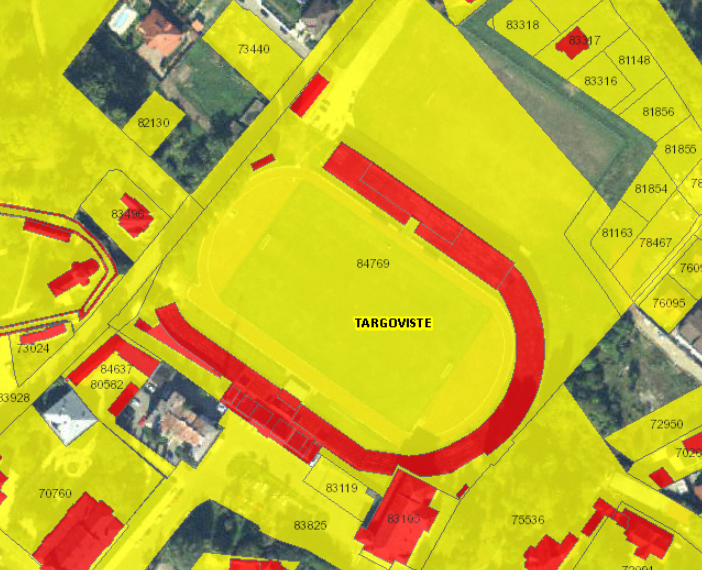 Figură 2: Număr cadastral imobil Stadion „Eugen Popescu” 84769 - Târgoviște – (sursa: http://geoportal.ancpi.ro/geoportal/imobile/Harta.html) politici de zonare și de folosire a terenului;Terenul se încadrează în categoria “curți-construcții”, stabilită prin documentatiile de urbanism și amenajare a teritoriului.Functiunea imobilului studiat este de Stadion Municipal “Eugen Popescu”.Functiunea dominant a zonei este de Pp – Parcuri, TAGR – terenuri revzervate pentru locuinte. arealele sensibile;Nu este cazul.- coordonatele geografice ale amplasamentului proiectului, care vor fi prezentate sub formă de vector în format digital cu referință geografică, în sistem de proiecție națională Stereo 1970;Coordonatele terenului sunt urmatoarele:- detalii privind orice variantă de amplasament care a fost luată în considerare.Nu este cazul.VI. Descrierea tuturor efectelor semnificative posibile asupra mediului ale proiectului, în limita informațiilor disponibile:A. Surse de poluanți și instalații pentru reținerea, evacuarea și dispersia poluanților în mediu:a) protecția calității apelor:- sursele de poluanți pentru ape, locul de evacuare sau emisarul;Posibila afectare a calitaţii apelor este reprezentată de scurgeri încărcate cu sedimente provine de la decopertarea solului vegetal şi săparea şanţurilor, depozitarea solului vegetal în grămezi, spălarea instalaţiilor şi a roţilor de noroiul depus pe suprafaţa drumurilor publice.Pentru a asigura în timpul activitatii măsurile de protecţie a apelor subterane cât şi de suprafata, este necesar sa fie respectate urmatoarele: utilajele să nu aibă pierderi (scurgeri) de carburanţi sau lubrefianţi, prin întretinerea acestora conform cărții tehnice şi cerintelor legale, ìn cazul interventiei la utilaje pentru reparare, acestea vor fi retrase ìn zona organizării de santier unde se vor lua toate masurile de protectie a mediului ìn timpul reparatiilor, alimentarea cu carburanti si lubrefianti se va face în locuri special amenajate evitându-se pierderile accidentale, se interzice depozitarea deseurilor rezultate din activitate si a celor menajere la ìntâmplare. Acestea vor fi colectate, transportate şi depozitate ìn locurile special amenajate. Managementul apelor uzate fecaloid-menajere generate de personal în cursul activităţilor de construcţie va fi asigurat cu toalete ecologice mobile, pe bază de contracte cu operatorii autorizaţi, care vor asigura şi serviciile de colectare şi evacuare adecvată a acestui tip de ape uzate.- stațiile și instalațiile de epurare sau de preepurare a apelor uzate prevăzute;	Nu este cazul.b) protecția aerului:- sursele de poluanți pentru aer, poluanți, inclusiv surse de mirosuri;Obiectivul de investiţii proiectat nu poluează aerul, deoarece procesul tehnologic nu este generator de noxe, sau alte dispersii poluante. Posibila sursă de poluare a aerului ìn perioada de execuţie este reprezentată de utilajele din dotare. Impactul gazelor de ardere provenit de la motoarele utilajelor asupra aerului atmosferic este practic nesemnificativ, el ìncadrându-se ìn fondul general al admisiei permise.Activitatea de construcție și vehicule în mișcare pot genera praf în condiții de secetă, acesta poate fi generat ca urmare a deplasării utilajelor pe drumuri nepietruite (în lungul frontului de lucru), a decopertării solului a excavării și a umplerii șanțurilor. Cea mai importantă sursă de praf este de obicei reprezentată de deplasarea utilajelor la frontul de lucru. Pentru controlarea emisiilor de praf se va restricționa viteza de deplasare a utilajelor si se va monitoriza vizual generarea prafului implementîndu-se măsuri de diminuare dacă se vor produce emisii importante înafara șantierului și mai ales în vecinătatea locuințelor.- instalațiile pentru reținerea și dispersia poluanților în atmosferă;	Nu este cazul.c) protecția împotriva zgomotului și vibrațiilor:- sursele de zgomot și de vibrații;Singurele surse de zgomot si vibratii sunt utilajele necesare executării lucrărilor de montaj. Deoarece acestea trebuie să fie omologate, se consideră că zgomotele și vibrațiile se încadrează in limitele admisibile prevăzute de STAS 10009/1988 - 50 dB(A). Pentru a reduce zgomotul şi vibraţiile, şi deci impactul acestora asupra faunei zonei, locuitorilor şi locuinţelor din zonă, se vor lua următoarele măsuri: deplasarea mijloacelor de transport pe drumurile de pământ sau balastate să se facă cu viteze de maxim 30 km/h, asigurarea în permanenţă o unei bune întreţineri a utilajelor şi mijloacelor de transport pentru a se evita depăşirile LMA, efectuarea regulată a reviziilor tehnice la mijloacele auto şi la utilaje pentru ca emisiile să se încadreze în prevederile NRTA 4/1998.- amenajările și dotările pentru protecția împotriva zgomotului și vibrațiilor;	Nu este cazul.d) protecția împotriva radiațiilor:- sursele de radiații;In activitatea desfășurată după darea în exploatare nu se vor produce substante radioactive și nici nu vor apărea surse artificiale de radiație- amenajările și dotările pentru protecția împotriva radiațiilor;	Nu este cazul.e) protecția solului și a subsolului:- sursele de poluanți pentru sol, subsol, ape freatice și de adâncime;Prin respectarea normelor, a tehnologiilor de execuție și a materialelor din proiect, atât ìn timpul execuției cât și după darea în exploatare nu vor fi surse de poluare pentru sol si subsol.Posibilă sursă de poluare locală a solului, ar fi eventuale defecţiuni tehnice ale utilajelor.Alimentarea utilajelor si gresarea lor se va face în locuri special amenajate, luându-se toate măsurile de protectie.Pe durata lucrărilor nu se vor arunca, incinera, depozita pe sol şi nici nu se vor îngropa deşeuri menajere (sau alte tipuri de deşeuri – anvelope uzate, filtre de ulei, lavete, recipienţi pentru vopsele etc.); deşeurile se vor depozita separat pe categorii (hârtie; ambalaje din polietilenă, metale etc.) în recipienţi sau containere destinate colectării acestora.In timpul execuţiei lucrărilor de montaj solul fertil de pe culoarul de lucru va fi depozitat separat de restul pamântului rezultat din săpătura, iar la încheierea lucrărilor se va recoperta pe traseu în scopul readucerii terenului la categoria de folosinţă iniţială.- lucrările și dotările pentru protecția solului și a subsolului;	Nu este cazul.f) protecția ecosistemelor terestre și acvatice:- identificarea arealelor sensibile ce pot fi afectate de proiect;	Nu este cazul.- lucrările, dotările și măsurile pentru protecția biodiversității, monumentelor naturii și ariilor protejate;	Nu este cazul.g) protecția așezărilor umane și a altor obiective de interes public:- identificarea obiectivelor de interes public, distanța față de așezările umane, respectiv față de monumente istorice și de arhitectură, alte zone asupra cărora există instituit un regim de restricție, zone de interes tradițional și altele;Amplasamentul studiat se afla in imediata apropiere a urmatoarelor monumente istorice:- Porta „Dealu Vanatorilor” (cod LMI DB-I-m-A-16953.01), amplasat in imediata vecinatate a amplasamentului pe latura de Sud-Vest, pe strada Coconilor. Distanta fata de monument este de aproximativ 2,00 m.- Casa Armatei  (cod DB-II-m-B-17271), amplasat pe latura de Sud-Est a amplasamentului. Distanta fata de monument este de aproximativ 1,50 m.- Muzeul Scriitorilor Damboviteni (DB-IV-m-B-17795), amplasat pe latura de Est a amplasamentului. Distanta fata de monument este de aproximativ 120,00 m.- lucrările, dotările și măsurile pentru protecția așezărilor umane și a obiectivelor protejate și/sau de interes public;	Nu este cazul.h) prevenirea și gestionarea deșeurilor generate pe amplasament în timpul realizării proiectului/în timpul exploatării, inclusiv eliminarea:- lista deșeurilor (clasificate și codificate în conformitate cu prevederile legislației europene și naționale privind deșeurile), cantități de deșeuri generate;În timpul execuţiei lucrărilor rezultă deşeuri menajere şi alte tipuri de deşeuri (hîrtie, metale, filtre de ulei, lavete, recipienţi pentru vopsele, electrozi uzați etc.) în cantităţi mici, putând fi recuperate. In conformitate cu HG 856/2002 privind evidenţa gestiunii deşeurilor şi pentru aprobarea listei cuprinzând deşeurile, inclusiv deşeurile periculoase se vor obtine urmatoarele tipuri de deseuri: Deşeuri din construcţii (inclusiv pământ excavat din amplasamente contaminate) -	17 01 beton, cărămizi, ţigle şi materiale ceramice -	17 02 lemn, sticla şi materiale plastice -	17 03 amestecuri bituminoase, gudron de huila şi produse gudronate -	17 04 metale (inclusiv aliajele lor) -	17 05 pământ (inclusiv excavat din amplasamente contaminate), pietre şi deşeuri de la dragare-	17 06 materiale izolante şi materiale de construcţie cu conţinut de azbest -	17 09 alte deşeuri de la construcţii şi demolări- programul de prevenire și reducere a cantităților de deșeuri generate; Deşeurile rezultate în timpul execuţiei lucrărilor se vor depozita temporar in spatii si incinte special organizate si amenajate in acest scop, separat pe categorii (hârtie; ambalaje din polietilenă, metale,lavete, beton, caramida etc.) în recipienţi sau containere destinate colectării acestora situate in apropierea Organizarii de santier.- planul de gestionare a deșeurilor;Depozitarea materialelor se va face ordonat, pe sortimente si tipo-dimensiuni, astfel incat sa se excluda pericolul de răsturnare,rostogolire,incendiu,explozii etc, dimensiunile si greutatea stivelor vor asigura stabilitatea acestora Deșeurile menajere vor fi transportate la groapa de gunoi, după obţinerea în prealabil a acordului proprietarului acesteia.Toaletele ecologice golite periodic de o firmă autorizată. Celelalte deşeuri vor fi valorificate prin predarea lor către un operator specializat pentru colectarea reciclarea/reutilizarea lor, respectând prevederile Legii nr. 211 din 15/11/2011 privind regimul deșeurilor.i) gospodărirea substanțelor și preparatelor chimice periculoase:- substanțele și preparatele chimice periculoase utilizate și/sau produse;	Nu este cazul.- modul de gospodărire a substanțelor și preparatelor chimice periculoase și asigurarea condițiilor de protecție a factorilor de mediu și a sănătății populației.	Nu este cazul.B. Utilizarea resurselor naturale, în special a solului, a terenurilor, a apei și a biodiversității.VII. Descrierea aspectelor de mediu susceptibile a fi afectate în mod semnificativ de proiect:- impactul asupra populației, sănătății umane, biodiversității (acordând o atenție specială speciilor și habitatelor protejate), conservarea habitatelor naturale, a florei și a faunei sălbatice, terenurilor, solului, folosințelor, bunurilor materiale, calității și regimului cantitativ al apei, calității aerului, climei (de exemplu, natura și amploarea emisiilor de gaze cu efect de seră), zgomotelor și vibrațiilor, peisajului și mediului vizual, patrimoniului istoric și cultural și asupra interacțiunilor dintre aceste elemente. Natura impactului (adică impactul direct, indirect, secundar, cumulativ, pe termen scurt, mediu și lung, permanent și temporar, pozitiv și negativ);În cadrul derulării etapelor de lucru ce se realizează in vederea realizarii lucrarilor solicitate, rezultă următoarele aspecte de mediu împreună cu impactul pe care îl generează asupra mediului:Organizare de şantier va avea un impact peisagistic;Funcţionarea şi întreţinerea utilajelor şi a autoutilitarelor vor produce poluare fonica moderata, emisii de noxe in aer. Se va da mare atentie la interetinerea acestora in vederea limitarii scurgerilor accidentale de uleiuri sau de combustibil pe sol care pot polua solul si apa. Se apreciază că lucrările de execuție nu afectează calitatea apei pe zona de lucru, decât eventual pe timpul execuției, parametrii de calitate fizico-chimici, biologici și bacteriologici ramânând în limitele admise.Pe toata durata de realizare a lucrarilor de executie exista exista riscul poluarii solului din cauza  urmatoarelor activitati: stocarea, manipularea şi utilizarea neadecvată a materiilor prime pe amplasament, lipsa controlului şi a reciclării şi eliminării deşeurilor, gestiunea necorespunzătoare a substanţelor chimice şi periculoase, în special a uleiurilor, lubrifianţilor şi a carburanţilor;Fauna este temporar perturbată doar pe timpul execuției lucrărilor, fără efecte majore. Cantitățile și debitele de poluanți emiși în atmosferă și posibil a fi evacuați accidental în apa de suprafață nu vor putea influența calitatea vegetației și faunei din zonă; cu alte cuvinte impactul se va limita doar la perimetrul studiat fară a fi afectate condițiile de viață ale speciilor din zonă.Deoarece zona in care se va executa lucrarea este in curs de dezvoltare si este amenajata ( cai de acces, utilitati etc ) lucrarea in cauza are impact redus asupra terenului si vecinatatilor, iar impactul asupra sanatatii umane este minim;Se poate creea disconfort datorita lucrarilor de constructie, sapaturilor si circulatiei autovehiculelor necesare lucarilor de executie, dar acestea au un caracter izolat si frecventa redusa;Natura impactului este directa si pe termen scurt si mediu asupra terenului studiat si minima asupra vecinatatilor. - extinderea impactului (zona geografică, numărul populației/habitatelor/speciilor afectate);Impactul va avea carecter local izolat, deoarece lucrarile de executie se vor limita la zona in care este amplasat proiectul- magnitudinea și complexitatea impactului;	Nu este cazul.- probabilitatea impactului;	Nu este cazul.- durata, frecvența și reversibilitatea impactului;	Nu este cazul.- măsurile de evitare, reducere sau ameliorare a impactului semnificativ asupra mediului;	Nu este cazul.- natura transfrontalieră a impactului.	Nu este cazul.VIII. Prevederi pentru monitorizarea mediului - dotări și măsuri prevăzute pentru controlul emisiilor de poluanți în mediu, inclusiv pentru conformarea la cerințele privind monitorizarea emisiilor prevăzute de concluziile celor mai bune tehnici disponibile aplicabile. Se va avea în vedere ca implementarea proiectului să nu influențeze negativ calitatea aerului în zonă.	Nu este cazul.IX. Legătura cu alte acte normative și/sau planuri/programe/strategii/documente de planificare:A. Justificarea încadrării proiectului, după caz, în prevederile altor acte normative naționale care transpun legislația Uniunii Europene: Directiva 2010/75/UE (IED) a Parlamentului European și a Consiliului din 24 noiembrie 2010 privind emisiile industriale (prevenirea și controlul integrat al poluării), Directiva 2012/18/UE a Parlamentului European și a Consiliului din 4 iulie 2012 privind controlul pericolelor de accidente majore care implică substanțe periculoase, de modificare și ulterior de abrogare a Directivei 96/82/CE a Consiliului, Directiva 2000/60/CE a Parlamentului European și a Consiliului din 23 octombrie 2000 de stabilire a unui cadru de politică comunitară în domeniul apei, Directiva-cadru aer 2008/50/CE a Parlamentului European și a Consiliului din 21 mai 2008 privind calitatea aerului înconjurător și un aer mai curat pentru Europa, Directiva 2008/98/CE a Parlamentului European și a Consiliului din 19 noiembrie 2008 privind deșeurile și de abrogare a anumitor directive, și altele).	Nu este cazul.B. Se va menționa planul/programul/strategia/documentul de programare/planificare din care face proiectul, cu indicarea actului normativ prin care a fost aprobat.	Nu este cazul.X. Lucrări necesare organizării de șantier:- descrierea lucrărilor necesare organizării de șantier;Organizarea de şantier cade în sarcina constructorului. Lucrările, măsurile, echipamentele şi dotările de şantier vor fi cele specifice lucrărilor de construcţii inginereşti exterioare liniare.Lucrările de organizare a şantierului specifice acestui obiectiv de investiţie se caracterizează prin: amplasare pe terenuri cu destinaţie publică, terenuri proprietate de stat ori – temporar – terenuri proprietate privată pentru care s-au obţinut acordurile de ocupare, trecere şi/sau de lucru din partea deţinătorilor, desfăşurare pe lungimi mari, în „benzi” de lucru înguste sau foarte înguste, efectuare lucrări cu utilaje de construcţii de gabarit mare în proximitatea căilor rutiere publice, sau chiar pe drumuri publice, cu necesare măsuri de semnalizare, deviere a circulaţiei sau restricţii de viteză,  puncte de lucru într-una sau în mai multe locaţii concomitent, cu schimbări foarte dese de amplasament,  posibilităţi limitate de racordare sau imposibilitatea racordării organizării de şantier şi/sau a punctelor de lucru la sistemele de utilităţi edilitare (apă, electricitate ş.a.), posibilităţi foarte reduse de amenajare la punctul(punctele) de lucru a magaziilor, depozitelor, ţarcurilor de materiale,  necesitatea depozitării/aşezării materialelor de pus în operă şi a materialelor rezultate din excavaţii pe terenuri învecinate, uneori chiar în zone carosabile (pe termen scurt), necesitatea/posibilitatea terminării, recepţionării şi punerii în funcţiune a lucrărilor pe parcurs (pe tronsoane funcţionale).Proiectul de organizare a execuţiei lucrărilor pe şantier (D.T.O.E.), ca şi Proiectul tehnologic specific obiectivului vor fi adaptate de Constructor – ţinând seama de caracteristicile lucrărilor inginereşti exterioare liniare – la prevederile Proiectului tehnic şi condiţiile concrete din teren (amplasamente, gospodării edilitare existente, vecinătăţi, condiţii de avizare, condiţionări de execuţie în spaţii obligate, timp şi anotimp, program şi schimburi de lucru, dotare tehnică proprie, dimensionare formaţii de lucru ş.a.m.d.).Toate lucrările sau intervenţiile care implică şi participarea terţilor (deţinători de utilităţi, administratori, proprietari, vecini) vor fi planificate de Investitor şi Constructor în consens cu reprezentanţii/delegaţii autorizaţi de aceşti deţinători, iar efectuarea lucrărilor se va face numai cu asistenţă de specialitate sau în prezenţa acestora.Siguranţa depozitării materialelor, paza bunurilor şi măsurile asiguratorii rămân în grija constructorului.Depozitarea materialelor se face in spatii si incinte special organizate si amenajate in acest scop, imprejmuite si asigurate impotriva accesului neautorizat. In acest scop se va amenaja o suprafata pentru depozitare a materialelor, echipamentelor etc. Aceasta platforma va fi imprejmuita pentru a proteja bunurile depozitate. Depozitarea materialelor se va face ordonat,pe sortimente si tipo-dimensiuni, astfel incat sa se excluda pericolul de răsturnare,rostogolire,incendiu,explozii etc, dimensiunile si greutatea stivelor vor asigura stabilitatea acestora.Pentru alimentarea cu energie electrică va fi instalat în zona organizării de şantier, un Tablou General de Distributie care va fi conectat la reteaua existenta. În acest tablou va fi instalat echipamentul de măsură. Pentru alimentarea cu apă a organizării de şantier se va folosi reţeaua existentă.Serviciile privind curăţirea si igienizarea grupurilor sanitare ecologice, precum şi ritmicitatea acestor servicii, vor fi asigurate pe baza de contract de catre o firma specializată. Deşeurile rezultate se vor colecta din frontul de lucru, se vor transporta si depozita temporar la punctul de colectare propriu din incinta şantierului. Activitatea se va organiza si desfasura controlat si sub supraveghere, astfel incat cantitatea de deseuri in zona de lucru sa fie permanent minima pentru a nu induce factori suplimentari de risc din punct de vedere al securitatii si sanatatii muncii . Evacuarea deşeurilor din incinta şantierului se va face numai cu mijloace de transport adecvate şi numai la gropi de gunoi autorizate.În incinta şantierului vor exista în mod permanent un numar suficient de truse sanitare si primajutor, dotate corespunzator si in termen de valabilitate.- localizarea organizării de șantier;Organizarea de Santier va fi amplasata in interiorul amplasamentului studiat pe latura de Est a proprietatii. Accesul in si din organizarea de santier sa va face prin intermediul unei porti existente.Pentru amenajarea suprafeţei, în vederea amplasarii Organizării de Şantier, vor fi făcute următoarele lucrări: Decapare strat vegetal; Umplutură pietriş şi nivelare suprafaţă; Montare containere (container pentru vestiar si grupuri sanitare ecologice).Depozitele, magaziile, şoproanele şi ţarcurile de şantier vor fi amenajate, de regulă, în variante constructive provizorii, din elemente de inventar, pe amplasamentul studiat.. Punctele fixe de organizare a şantierului vor fi instalate în locuri în care pot fi asigurate utilităţile de electricitate şi apă la vestiare şi unde sunt posibilităţi de acces auto nestânjenit.- descrierea impactului asupra mediului a lucrărilor organizării de șantier;Lucrările necesare organizării de şantier vor fi de mică amploare, fără impact negativ semnificativ asupra mediului.După dezafectarea punctelor de organizare a şantierului amplasamentele vor fi readuse la starea iniţială prin grija Constructorului şi sub supravegherea beneficiarului.- surse de poluanți și instalații pentru reținerea, evacuarea și dispersia poluanților în mediu în timpul organizării de șantier;Utilajele si autovehicolele folosite la transportul materialelor, a personalului muncitor sunt surse temporare de poluare fonică, praf, emisii și vibrații- dotări și măsuri prevăzute pentru controlul emisiilor de poluanți în mediu.Alegerea amplasamentului astfel încât să se minimizeze distanţele parcurse de utilajele de construcţii,Asigurarea utilităţilor necesare pentru desfăşurarea lucrărilor în bune condiţiii (sursa de alimentare cu apă, loc special amenajat pentru servirea mesei, facilităţi igienico-sanitare, containere pentru depozitarea deseurilor, punct sanitar).Schimburile de ulei de la utilaje se vor efectua în staţii speciale pentru astfel de operaţii.Revizii periodice ale utilajelor conform cărţii tehnice.Nu vor fi admise utilaje care să prezinte scurgeri sau a căror stare tehnică să nu corespundă normelor legale.Colectare şi depozitare selectivă a deşeurilor.XI. Lucrări de refacere a amplasamentului la finalizarea investiției, în caz de accidente și/sau la încetarea activității, în măsura în care aceste informații sunt disponibile:- lucrările propuse pentru refacerea amplasamentului la finalizarea investiției, în caz de accidente și/sau la încetarea activității;Se va aduce suprafata amplasamentului la starea initiala- aspecte referitoare la prevenirea și modul de răspuns pentru cazuri de poluări accidentale;Nu este cazul.- aspecte referitoare la închiderea/dezafectarea/demolarea instalației;Nu este cazul.- modalități de refacere a stării inițiale/reabilitare în vederea utilizării ulterioare a terenului.Nu este cazul.XII. Anexe - piese desenate:1. planul de încadrare în zonă a obiectivului și planul de situație, cu modul de planificare a utilizării suprafețelor; formele fizice ale proiectului (planuri, clădiri, alte structuri, materiale de construcție și altele); planșe reprezentând limitele amplasamentului proiectului, inclusiv orice suprafață de teren solicitată pentru a fi folosită temporar (planuri de situație și amplasamente);Anexat prezentului memoriu se regasesc planurile:85-GA-01 – Plan de incadrare in zona 85-GA-02 – Plan de situatie2. schemele-flux pentru procesul tehnologic și fazele activității, cu instalațiile de depoluare;Nu este cazul.3. schema-flux a gestionării deșeurilor;Nu este cazul.4. alte piese desenate, stabilite de autoritatea publică pentru protecția mediului.Nu este cazul.XIII. Pentru proiectele care intră sub incidența prevederilor art. 28 din Ordonanța de urgență a Guvernului nr. 57/2007 privind regimul ariilor naturale protejate, conservarea habitatelor naturale, a florei și faunei sălbatice, aprobată cu modificări și completări prin Legea nr. 49/2011, cu modificările și completările ulterioare, memoriul va fi completat cu următoarele:a) descrierea succintă a proiectului și distanța față de aria naturală protejată de interes comunitar, precum și coordonatele geografice (Stereo 70) ale amplasamentului proiectului. Aceste coordonate vor fi prezentate sub formă de vector în format digital cu referință geografică, în sistem de proiecție națională Stereo 1970, sau de tabel în format electronic conținând coordonatele conturului (X, Y) în sistem de proiecție națională Stereo 1970;Nu este cazul.b) numele și codul ariei naturale protejate de interes comunitar;Nu este cazul.c) prezența și efectivele/suprafețele acoperite de specii și habitate de interes comunitar în zona proiectului;Nu este cazul.d) se va preciza dacă proiectul propus nu are legătură directă cu sau nu este necesar pentru managementul conservării ariei naturale protejate de interes comunitar;Nu este cazul.e) se va estima impactul potențial al proiectului asupra speciilor și habitatelor din aria naturală protejată de interes comunitar;Nu este cazul.f) alte informații prevăzute în legislația în vigoare.Nu este cazul.Semnătura GRAFIC DE REALIZARE A INVESTITIEIGRAFIC DE REALIZARE A INVESTITIEIGRAFIC DE REALIZARE A INVESTITIEIGRAFIC DE REALIZARE A INVESTITIEIGRAFIC DE REALIZARE A INVESTITIEIGRAFIC DE REALIZARE A INVESTITIEIGRAFIC DE REALIZARE A INVESTITIEIGRAFIC DE REALIZARE A INVESTITIEIGRAFIC DE REALIZARE A INVESTITIEINr. crt.Denumire activitateNr luniAnul 1Anul 1Anul 1Anul 1Anul 1Anul 1Nr. crt.Denumire activitateNr luni1234561Organizare de santier22Lucrari de constructii si instalatii55Receptia lucrarilor16Asistenta tehnica din partea proiectantului187Asistenta tehnica din partea dirigintelui de sanitier18Activitatea se deruleaza continuu in perioada indicataActivitatea se deruleaza continuu in perioada indicataActivitatea se deruleaza continuu in perioada indicataActivitatea se deruleaza continuu in perioada indicataActivitatea se deruleaza continuu in perioada indicataActivitatea se deruleaza continuu in perioada indicataActivitatea se deruleaza continuu in perioada indicataActivitatea se desfasoara in perioada indicata, dar nu in mod constantActivitatea se desfasoara in perioada indicata, dar nu in mod constantActivitatea se desfasoara in perioada indicata, dar nu in mod constantActivitatea se desfasoara in perioada indicata, dar nu in mod constantActivitatea se desfasoara in perioada indicata, dar nu in mod constantActivitatea se desfasoara in perioada indicata, dar nu in mod constantActivitatea se desfasoara in perioada indicata, dar nu in mod constantActivitatea se desfasoara conform cu nevoile in perioada indicataActivitatea se desfasoara conform cu nevoile in perioada indicataActivitatea se desfasoara conform cu nevoile in perioada indicataActivitatea se desfasoara conform cu nevoile in perioada indicataActivitatea se desfasoara conform cu nevoile in perioada indicataActivitatea se desfasoara conform cu nevoile in perioada indicataActivitatea se desfasoara conform cu nevoile in perioada indicataCoordonate pct. De conturCoordonate pct. De conturCoordonate pct. De conturCoordonate pct. De conturNr. Crt.X[m]Y[m]Lungimi [m]1381574.256536629.09738.0842381548.278536656.9460.5273381548.616536657.35013.1904381538.488536665.80018.6745381523.905536677.46416.8966381511.157536688.55320.8357381495.504536702.30319.6958381480.628536715.21013.8369381470.319536724.4380.12310381470.288536724.31914.07011381458.725536716.30212.20612381448.698536709.3417.16513381442.846536713.47627.02114381420.865536729.19214.20015381408.923536736.87511.70616381400.115536729.16511.70717381391.306536721.45418.82118381377.134536709.06923.61119381359.340536693.55013.35320381349.690536684.3201.72221381348.560536685.62014.92522381337.320536675.8001.57823381338.200536674.49015.15924381326.720536664.5907.90625381320.620536659.5600.12426381320.512536659.49912.46827381326.284536648.4475.10128381328.724536643.96711.13629381333.704536634.0074.78130381335.874536629.74715.71931381321.990536622.3778.39332381326.743536615.46027.47433381342.369536592.8632.32134381343.622536590.9097.28135381337.724536586.63923.79836381351.397536567.1610.93637381350.632536566.6215.91738381354.028536561.7760.95839381354.810536562.32917.77340381365.095536547.83439.22641381388.221536516.15025.28242381402.071536494.99911.85343381409.623536504.13530.00244381436.780536516.88811.04745381445.314536523.90319.66646381460.533536536.35946.14447381496.241536565.58641.62748381528.512536591.88023.17749381546.522536606.46835.795Sc= 34433.55mp, P=765.013mSc= 34433.55mp, P=765.013mSc= 34433.55mp, P=765.013mSc= 34433.55mp, P=765.013m